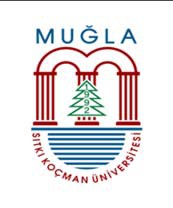 T.CMUĞLA SITKI KOÇMAN ÜNİVERSİTESİDatça Kazım Yılmaz Meslek YüksekokuluBirim Görev TanımlarıT.CMUĞLA SITKI KOÇMAN ÜNİVERSİTESİDatça Kazım Yılmaz Meslek YüksekokuluBirim Görev TanımlarıDoküman No1/16T.CMUĞLA SITKI KOÇMAN ÜNİVERSİTESİDatça Kazım Yılmaz Meslek YüksekokuluBirim Görev TanımlarıT.CMUĞLA SITKI KOÇMAN ÜNİVERSİTESİDatça Kazım Yılmaz Meslek YüksekokuluBirim Görev TanımlarıSayfa Sayısı1T.CMUĞLA SITKI KOÇMAN ÜNİVERSİTESİDatça Kazım Yılmaz Meslek YüksekokuluBirim Görev TanımlarıT.CMUĞLA SITKI KOÇMAN ÜNİVERSİTESİDatça Kazım Yılmaz Meslek YüksekokuluBirim Görev Tanımlarıİlk Yayın Tarihi05.08.2019T.CMUĞLA SITKI KOÇMAN ÜNİVERSİTESİDatça Kazım Yılmaz Meslek YüksekokuluBirim Görev TanımlarıT.CMUĞLA SITKI KOÇMAN ÜNİVERSİTESİDatça Kazım Yılmaz Meslek YüksekokuluBirim Görev TanımlarıRevizyon Tarihi23.11.2020T.CMUĞLA SITKI KOÇMAN ÜNİVERSİTESİDatça Kazım Yılmaz Meslek YüksekokuluBirim Görev TanımlarıT.CMUĞLA SITKI KOÇMAN ÜNİVERSİTESİDatça Kazım Yılmaz Meslek YüksekokuluBirim Görev TanımlarıRevizyon No1KurumuMuğla Sıtkı Koçman ÜniversitesiMuğla Sıtkı Koçman ÜniversitesiMuğla Sıtkı Koçman ÜniversitesiMuğla Sıtkı Koçman ÜniversitesiBirimiDatça Kazım Yılmaz Meslek Yüksekokulu MüdürlüğüDatça Kazım Yılmaz Meslek Yüksekokulu MüdürlüğüDatça Kazım Yılmaz Meslek Yüksekokulu MüdürlüğüDatça Kazım Yılmaz Meslek Yüksekokulu MüdürlüğüGöreviTemizlik Hizmetleri SorumlusuTemizlik Hizmetleri SorumlusuTemizlik Hizmetleri SorumlusuTemizlik Hizmetleri SorumlusuÜst Yönetici/YöneticileriYüksekokul SekreteriYüksekokul SekreteriYüksekokul SekreteriYüksekokul SekreteriGÖREVİN KISA TANIMISorumluluğunda bulunan tüm iç ve dış alanların temizliği ve bakımlı tutulmasını sağlamak.GÖREV VE SORUMLULUKLARSorumluluğunda olan iç ve dış alanların düzenli, temiz ve hijyenik olmasını, birimlerin bina, eklenti ve katlarında yerleşimin düzenini ve devamlılığını sağlar.Sınıf, laboratuvar, koridor gibi alanların havalandırılması yapar.Fotokopi, teksir gibi işlere yardımcı olur.Elektrik, su, cam, çerçeve, kapılarda vb. aksaklıkları yüksekokul sekreterine bildirir, yanan lamba, açık kalmış musluk vb. israfa neden olan her şeye müdahale eder.Çalışma ortamına giren tüm kişilerin ortamdan memnun ayrılmalarını sağlar.İdarenin vereceği diğer işleri yapar.Yukarıda belirtilen görevlerin yerine getirilmesinde Meslek Yüksekokulu Sekreterine karşı sorumludur.YETKİLERİYukarıda belirtilen görev ve sorumlulukları gerçekleştirme yetkisine sahip olmak,Faaliyetlerin gerçekleştirilmesi için gerekli araç ve gereci kullanabilmek.EN YAKIN YÖNETİCİSİMeslek Yüksekokulu SekreteriALTINDAKİ BAĞLI İŞ UNVANLARIYok.BU İŞTE ÇALIŞANDA ARANAN NİTELİKLER657 Sayılı Devlet Memurları Kanunu’nda belirtilen genel niteliklere sahip olmak,En az ilköğretim mezunu olmak,Görevini gereği gibi yerine getirebilmek için gerekli iş deneyimine sahip olmak.SORUMLULUKTemizlik işleri sorumluları (sürekli işçiler), yukarıda yazılı olan bütün bu görevleri kanunlara ve yönetmeliklere uygun olarak yerine getirirken, Meslek Yüksekokulu Sekreterine karşı sorumludur.GÖREVİN KISA TANIMISorumluluğunda bulunan tüm iç ve dış alanların temizliği ve bakımlı tutulmasını sağlamak.GÖREV VE SORUMLULUKLARSorumluluğunda olan iç ve dış alanların düzenli, temiz ve hijyenik olmasını, birimlerin bina, eklenti ve katlarında yerleşimin düzenini ve devamlılığını sağlar.Sınıf, laboratuvar, koridor gibi alanların havalandırılması yapar.Fotokopi, teksir gibi işlere yardımcı olur.Elektrik, su, cam, çerçeve, kapılarda vb. aksaklıkları yüksekokul sekreterine bildirir, yanan lamba, açık kalmış musluk vb. israfa neden olan her şeye müdahale eder.Çalışma ortamına giren tüm kişilerin ortamdan memnun ayrılmalarını sağlar.İdarenin vereceği diğer işleri yapar.Yukarıda belirtilen görevlerin yerine getirilmesinde Meslek Yüksekokulu Sekreterine karşı sorumludur.YETKİLERİYukarıda belirtilen görev ve sorumlulukları gerçekleştirme yetkisine sahip olmak,Faaliyetlerin gerçekleştirilmesi için gerekli araç ve gereci kullanabilmek.EN YAKIN YÖNETİCİSİMeslek Yüksekokulu SekreteriALTINDAKİ BAĞLI İŞ UNVANLARIYok.BU İŞTE ÇALIŞANDA ARANAN NİTELİKLER657 Sayılı Devlet Memurları Kanunu’nda belirtilen genel niteliklere sahip olmak,En az ilköğretim mezunu olmak,Görevini gereği gibi yerine getirebilmek için gerekli iş deneyimine sahip olmak.SORUMLULUKTemizlik işleri sorumluları (sürekli işçiler), yukarıda yazılı olan bütün bu görevleri kanunlara ve yönetmeliklere uygun olarak yerine getirirken, Meslek Yüksekokulu Sekreterine karşı sorumludur.GÖREVİN KISA TANIMISorumluluğunda bulunan tüm iç ve dış alanların temizliği ve bakımlı tutulmasını sağlamak.GÖREV VE SORUMLULUKLARSorumluluğunda olan iç ve dış alanların düzenli, temiz ve hijyenik olmasını, birimlerin bina, eklenti ve katlarında yerleşimin düzenini ve devamlılığını sağlar.Sınıf, laboratuvar, koridor gibi alanların havalandırılması yapar.Fotokopi, teksir gibi işlere yardımcı olur.Elektrik, su, cam, çerçeve, kapılarda vb. aksaklıkları yüksekokul sekreterine bildirir, yanan lamba, açık kalmış musluk vb. israfa neden olan her şeye müdahale eder.Çalışma ortamına giren tüm kişilerin ortamdan memnun ayrılmalarını sağlar.İdarenin vereceği diğer işleri yapar.Yukarıda belirtilen görevlerin yerine getirilmesinde Meslek Yüksekokulu Sekreterine karşı sorumludur.YETKİLERİYukarıda belirtilen görev ve sorumlulukları gerçekleştirme yetkisine sahip olmak,Faaliyetlerin gerçekleştirilmesi için gerekli araç ve gereci kullanabilmek.EN YAKIN YÖNETİCİSİMeslek Yüksekokulu SekreteriALTINDAKİ BAĞLI İŞ UNVANLARIYok.BU İŞTE ÇALIŞANDA ARANAN NİTELİKLER657 Sayılı Devlet Memurları Kanunu’nda belirtilen genel niteliklere sahip olmak,En az ilköğretim mezunu olmak,Görevini gereği gibi yerine getirebilmek için gerekli iş deneyimine sahip olmak.SORUMLULUKTemizlik işleri sorumluları (sürekli işçiler), yukarıda yazılı olan bütün bu görevleri kanunlara ve yönetmeliklere uygun olarak yerine getirirken, Meslek Yüksekokulu Sekreterine karşı sorumludur.GÖREVİN KISA TANIMISorumluluğunda bulunan tüm iç ve dış alanların temizliği ve bakımlı tutulmasını sağlamak.GÖREV VE SORUMLULUKLARSorumluluğunda olan iç ve dış alanların düzenli, temiz ve hijyenik olmasını, birimlerin bina, eklenti ve katlarında yerleşimin düzenini ve devamlılığını sağlar.Sınıf, laboratuvar, koridor gibi alanların havalandırılması yapar.Fotokopi, teksir gibi işlere yardımcı olur.Elektrik, su, cam, çerçeve, kapılarda vb. aksaklıkları yüksekokul sekreterine bildirir, yanan lamba, açık kalmış musluk vb. israfa neden olan her şeye müdahale eder.Çalışma ortamına giren tüm kişilerin ortamdan memnun ayrılmalarını sağlar.İdarenin vereceği diğer işleri yapar.Yukarıda belirtilen görevlerin yerine getirilmesinde Meslek Yüksekokulu Sekreterine karşı sorumludur.YETKİLERİYukarıda belirtilen görev ve sorumlulukları gerçekleştirme yetkisine sahip olmak,Faaliyetlerin gerçekleştirilmesi için gerekli araç ve gereci kullanabilmek.EN YAKIN YÖNETİCİSİMeslek Yüksekokulu SekreteriALTINDAKİ BAĞLI İŞ UNVANLARIYok.BU İŞTE ÇALIŞANDA ARANAN NİTELİKLER657 Sayılı Devlet Memurları Kanunu’nda belirtilen genel niteliklere sahip olmak,En az ilköğretim mezunu olmak,Görevini gereği gibi yerine getirebilmek için gerekli iş deneyimine sahip olmak.SORUMLULUKTemizlik işleri sorumluları (sürekli işçiler), yukarıda yazılı olan bütün bu görevleri kanunlara ve yönetmeliklere uygun olarak yerine getirirken, Meslek Yüksekokulu Sekreterine karşı sorumludur.GÖREVİN KISA TANIMISorumluluğunda bulunan tüm iç ve dış alanların temizliği ve bakımlı tutulmasını sağlamak.GÖREV VE SORUMLULUKLARSorumluluğunda olan iç ve dış alanların düzenli, temiz ve hijyenik olmasını, birimlerin bina, eklenti ve katlarında yerleşimin düzenini ve devamlılığını sağlar.Sınıf, laboratuvar, koridor gibi alanların havalandırılması yapar.Fotokopi, teksir gibi işlere yardımcı olur.Elektrik, su, cam, çerçeve, kapılarda vb. aksaklıkları yüksekokul sekreterine bildirir, yanan lamba, açık kalmış musluk vb. israfa neden olan her şeye müdahale eder.Çalışma ortamına giren tüm kişilerin ortamdan memnun ayrılmalarını sağlar.İdarenin vereceği diğer işleri yapar.Yukarıda belirtilen görevlerin yerine getirilmesinde Meslek Yüksekokulu Sekreterine karşı sorumludur.YETKİLERİYukarıda belirtilen görev ve sorumlulukları gerçekleştirme yetkisine sahip olmak,Faaliyetlerin gerçekleştirilmesi için gerekli araç ve gereci kullanabilmek.EN YAKIN YÖNETİCİSİMeslek Yüksekokulu SekreteriALTINDAKİ BAĞLI İŞ UNVANLARIYok.BU İŞTE ÇALIŞANDA ARANAN NİTELİKLER657 Sayılı Devlet Memurları Kanunu’nda belirtilen genel niteliklere sahip olmak,En az ilköğretim mezunu olmak,Görevini gereği gibi yerine getirebilmek için gerekli iş deneyimine sahip olmak.SORUMLULUKTemizlik işleri sorumluları (sürekli işçiler), yukarıda yazılı olan bütün bu görevleri kanunlara ve yönetmeliklere uygun olarak yerine getirirken, Meslek Yüksekokulu Sekreterine karşı sorumludur.ONAYLAYANONAYLAYANDoç. Dr. Akın Taşcıkaraoğlu Yüksekokul MüdürüDoç. Dr. Akın Taşcıkaraoğlu Yüksekokul MüdürüDoç. Dr. Akın Taşcıkaraoğlu Yüksekokul Müdürü